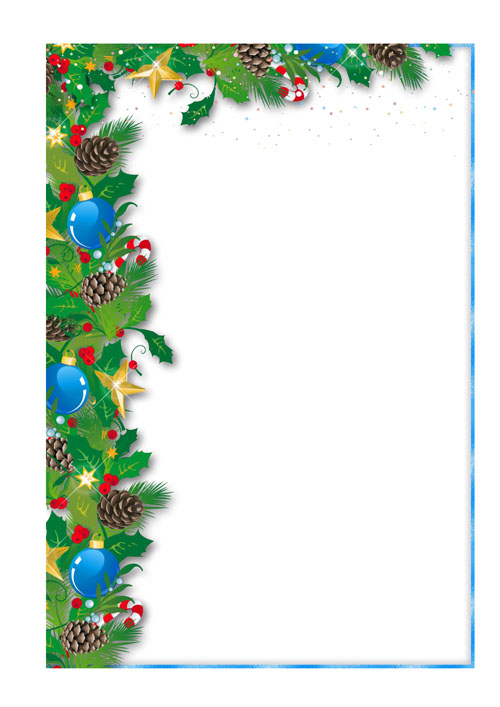                               Уус-Алдан улууһун И.Н.Жирков аатынан Дүпсүн орто оскуолата            Саҥа Дьыл утреннига         “Золушка”        остуоруйа                  (сценарий) 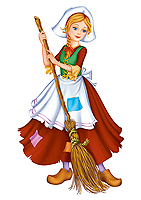 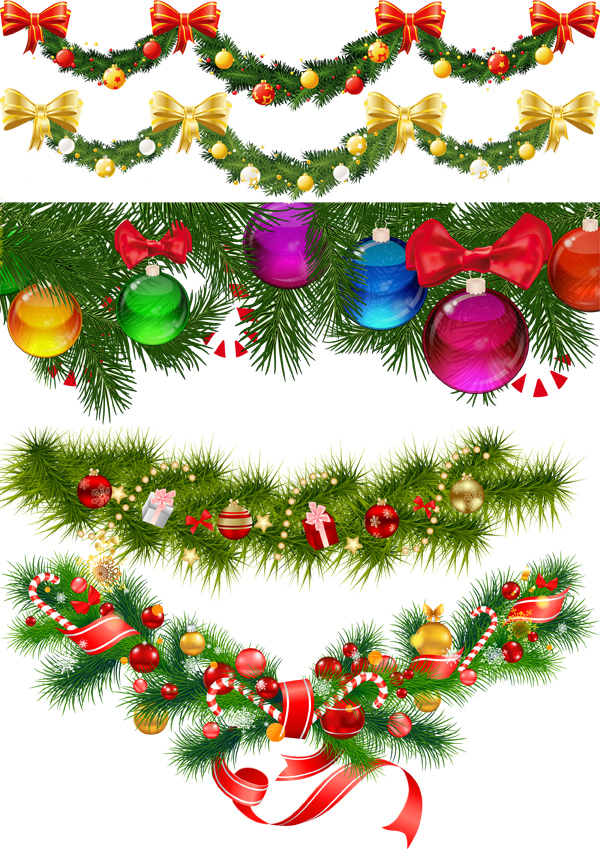 Сивцева Варвара Матвеевна,алын сүһүөх  кылааһын  учууталаСыала:Саҥа Дьыллааҕы сүргэни көтөҕүү, бырааһынньыктааҕы атмосфераны тэрийии Оҕолор, төрөппүттэр  айар дьоҕурдарын арыйыыАҺыныгас санааны иитии, дьиктини-кэрэни кэрэхсии көрөргө үөрэтии. Остуоруйа геройдарын мөкү быҺыыларын өйдөөн көрөргө үөрэтии. Төрөппүттэри  утренникка кытыннарыы, бэлэмигэр сырытыннарыы. 	Зал иһэ киэргэтиллибит, зал ортотугар харыйа араас уотунан күлүмүрдүү оонньуур. Саҥа дьыллааҕы музыка тыаһыыр.Саҥардыллыбыт остуоруйаҕа оонньууллар:Остуоруйаһыт, Король, Фея, Тымныы оҕонньор — улахан дьон;Ыытааччылар,Золушка, Принц, Маачаха, кыргыттар, паж-уол, гонцы, хаардар, феялар –оҕолор.Ыытааччы(Артем )- Үтүө мааны күнүнэн, күндү оҕолор, ыалдьыттар!Саргылаах Саҥа дьылСалаллан, сандааранКүлүмүрдээн, күлэн-үөрэнТиийэн кэллэ биһиэхэ.Ыытааччы (Валя) Бу үтүө күн биһиэхэҮөрүүбүтүн үллэстэОонньуу, күлэ-үөрэ кэлбиккитинэнИтиитик-истинник эҕэрдэлиибит!Ыытааччы (Артем)- Бүгүҥҥү бырааһынньыкка бары билэр остуоруйабыт геройдарын ынырдыбыт, ырыалаах-үнкүүлээх представление бэлэмнээтибит. Ол иьин бүгүн ким даҕаны санаарҕыа, соҕотохсуйуо суоҕа. Ыытааччы (Валя)- -    Дорообо, саҥа дьыл,     Эйэни элбэтэн,Олоҕу киэргэтэн,     Сахабыт кыраайын     Саргытын айсыахпыт,     Дорообо, Саҥа дьыл!Артем - Эьигини барыгытын Саргылаах Саҥа дьылынан эҕэрдэлии кэллэ -оскуолабыт директора Валерий Валерьевич Рожин. Валя - Саҥа дьыл киэһээБарыбыт баҕа санаата туолар. Саҥа дьыл киэһээАптаах остуоруйабыт саҕаланар.Сана дьыллааҕы утренникпытын саҕалыырбытын көҥүллээҥ.Аптаах, сана дьыллааҕы музыка тыаһыыр.Остуоруйаһыт киирэр.Мин элбэх да элбэх остуоруйаны билэбин.Олортон бүгүн биир саамай  сөбүлүүр остуоруйабынСаҥа Дьыл үөрүүлээх чааһыгарЭһиэхэ кэпсиэхпин баҕарабын.Ханнык эрэ саарыстыбаҕа, ханнык эрэ судаарыстыбаҕа олорбута эбитэ үһү биир хоруол. Кини биир собус-соҕотох уоллаах эбит- Принц.Хоруол уонна Принц	 музыка тыаһынан саалаҕа киирэллэр уонна сааланы эргийэн торуоннарыгар баран олороллор.ОстуоруйаһытХоруолбут аата Луи Второй диэн Дыбарыаска торуонугар олоронОстуоруйатын дойдутун салайар.Кини бу олорон уолугар этэр (тахсан барар)Хоруол.Уолчааныам,минМаннык быһаарыыны ылынным.Саҥа ДьылынанНоруоппутун үөрдээри,Саҥа Дьыллааҕы баал тэрийэбит дуо?Принц  (Антон)Аҕаа,Тэрийиэххэ, тэрийиэххэМин үөрүүнү кытары сөбүлэһэбин.Кимнээҕи баалга ыҥырабыт?Барыларын ыҥырыахха.Уонна кэлэлэллэрин курдук Укааста таһаар.ХоруолТүргэнник сүүрэр атахтаах,Кытыгырас сүүрүктэримКоролевствобытын кэрийэн,Хоруол билллэриитин норуокка иһитиннэриҥ эрэ.Саҥа Дьыллааҕы бырааһынньыккаХоруол барыгытын күүтэр.Хоруол тахсар.Хоруол сүүрүктэрэ (Сева, Сардана) сүүрэн киирэллэр. Торж.музыканан  доҕуһуоллатанн биллэриини иһитиннэрэллэр.Фанфардар тыаһыыллар.1-сүүрүк-Сева. Остуоруйа Королевствотын олохтоохторугар2-сүүрүк- Сардаана. Хоруол Луи Второй укааһа!Иккиэн. Королевство олохтоохторун хоруол Саҥа Дьыллааҕы бырааһынньыкка ыҥырар.Фанфардар тыаһыыллар. Сүүрүктэр тахсан бараллар. Остуоруйаһыт киирэр. .Остуоруйаһыт.Ханнык эрэ саарыстыбаҕа, ханнык эрэ судаарыстыбаҕаЗолушка  диэн дьадаҥы кыысчаан олорбута.Маачаха ийэтигэр хамначчыттыыра.Эрэйдээхтик, кыһалҕалаахтык олорбутаДьиэ үлэтин барытын толороро.Дьиэни хомуйуу, сууйуу, ыраастааһын,Аһыыр аһы астаааһын,Эдьиийдэригэр остуоруйа кэпсээнУтутуу, сынньатыы.Кини эбээһинэһэ этэ.Сценаҕа маачаха (Парасковья Иннокентьевна) икки кыыһынаан (Наташа,Лера) киирэр.Маачаха (Парасковья Иннокентьевна)Мин кырасаабыссаларым!Мин кэрэчээнэлэрим!Баалга барарга бэлэмнэниҥ-Хоруол биһигини баалга ыҥырбыт.Принц баҕар бииргитин эмэ кэргэн ылыа.Наташа: Принц миигин таптыыра буоллаар!Лера: Суох, миигин  таптыаҕа!Мачеха: Онтон марбабыт ханнаный?Кыргыттар, маачаха сиэркилэ иннигэр туран киэргэнэллэр, бэйэлэрин көрүнэллэр. ( танец.)Золушка (Дьулуйаана) киирэр.Золушка (Дьулуйаана).Ийэкээм, онтон мин?Миигин баалгаИлдьэ барыаххыт дуо?Мачеха.Бастаан дьиэҥ таһын хаарын күрт,Онтон садка ыллыктары ыраастаа,Иһиккин сууй, быылгын сотУонна 3 куул гречкалаах гороҕу ыраастаа,Гороҕун туспа, гречкатын туспа.КыргыттарСарсыардааҥҥа диэри бүтэрбээт! Бүтэрбэт. Хантан бүтэриэй...Һы-һыМаачахаКыргыттарыам, барыаҕыҥ,Баалга барар кэммит кэллэ!Маачаха кыргыттарынаан тахсан бараллар. Золушка харыйа таһыгар кэлэн сиппиир ылан хаары  харбаан барар.Музыка тыаһыыр, Золушка үҥкүүлүүр.Остуоруйаһыт.Бу куһаҕан быһыы буолла. Золушка баалга барыан сөптөөх эрээри  барбата. Бары бырааһынньыктыы, үөрэ-көтө бардылар, арай кини эрэ үлэлии хаалла.“Золушка» киинэ музыкатыгар Золушка хаары харбыыр..Золушка:Баалга сылдьыахпын наһаа да баҕардыымБарбыт киһии, саатар кыратык көрбүт киһиОнно ким миигин  илдьиэҕэй,Кыайан барбат буоллаҕым.Музыка тыаҺынан доҕуһуоллатан аптаах- фея киирэн кэлэр. (Алена Афанасьевна)Фея (Алена Афанасьевна)– Золушка, эйигин көрөрбүттэн наһаа үөрэбин.Эн кыһалҕаҕыҥ барытын билэбин,Онон, Эйиэхэ көмөлөһүүм эрэДьэ-эрэ, кырачаан феяларымТүргэнник кэлиҥ эрэЗолушканы үөрдэҥҥитҮҥкүүлээн көрдөрүҥ эрэ.Маленькие феи исполняют танец.(Танец Фей )Фея(Алена Афанасьевна) :Дьэ, күлэр-үөрэр,Мичээрдиир буоллуҥ.Аны билигин баалга барардыы бэлэмҥин.Баалга кэтэр былааччыйаҕын кэт (Золушкаҕа фартугун, былаатын устарыгар көмөлөһөр)Ол эрээри сарсыардааҥҥа диэри Олох сылдьыбаккын, көҥүллэммэт.Чаһы 12 чааһы оҕуста да, Бырааһынньыктааҕы таҥаһыҥ сүтүө,Боростуой ырбаахылаах буола түһүөҥ.Фея кэнниттэн Паж-уол киирэр, илиитигэр туфлялаах.Мальчик-паж (Дима).Мин  аптаах киһи буолбатахпын,Аптаах киһи буоларга үөрэнэбинЭйиэхэ мин икки хурустаал түүппүлэлэри бэлэхтиибин.Кинилэр эйиэхэ дьолу аҕалыахтара.Фея (Алена Афанасьевна)Түүпүлэлэргин түргэнник кэтэ оҕус.(Золушка 	түүпүлэлэрин кэтэр)Золушка (Дьулуйаана). Баһыыба!Фея :Этэҥҥэ айаннаа!Ол эрээри, чаһыыгын умнума!(Фея уонна Мальчик-Паж бараллар).(Золушка түргэнник хааман барар).Остуоруйаһыт (сцена кэнниттэн)Онтон дыбарыаска карнавал үгэнэ буола турар. Ыалдьыттар бары харыйа таһыгар үҥкүүлүү сылдьаллар. Хоруол:Музыканнар,өссө күүскэ, улаханнык оонньооҥ! Үҥкүүлээҥ, үөрүҥ-көтүҥМузыка тыаһыыр. Хоруол уолунаан троннарыгар баран олороллор. Ол кэмҥэ танец Снежинок (Тая, Сардана, Саша, Валя, Ньургуйаана)(Принцка Золушка эдьиийдэрэ сүүрэн кэлэллэр)Наташа: Үрдүк сололоох Принц! Миигин кытары үҥкүүлээ!Лера: Суох.миигин кытары үҥкүүлүүр!Наташа: Көрүүй, Үрдүк сололоох Принц! Мин барыларыттан үчүгэйбин!Лера:Суох, Миигин көрүҥ!Мачеха: Кыргыттарыам, көмүстэриэм!Кыыһырсымаҥ, бүтүҥ!(Остуоруйаһыт уонна  Золушка киирэллэр)ОстуоруйаһытҮрдүк сололоох Хоруолбут!Эһиэхэ уонна ыалдьыттаргаБиир  дьикти кэрэ ыалдьыты Кытары билиһиннэриэхпин баҕарабын!Принц (Антон).Дьикти, билбэт кыысчааным,Үҥкүүгэ ыҥырарбын көҥүллээ!- Вальс.- онтон бары “Добрый жук» үҥкүүнү үҥкүүлүүллэр.Хоруол.Уолчааным уонна кэрэ кыысчаан!Наһаа үчүгэйдик үҥкүүлээтигит.Мин олус да олус үөрдүм.Баалбыт салҕанар.Ыытааччы (Валя)Биһиги баалбытыгар  араас остуоруйалар геройдара бырааһынньыктыы  кэлбиттэр.Бастакынан эһигини эҕэрдэлииллэр1.Остуоруйа дойдутун ыалдьыттара	(1 кылаас)2.12 ый остуоруйа геройдара.(2 кылаас)Хоруол: Аата үчүгэйдик эҕэрдэлээтэхтэрин. Баһыыбаларыҥ.Күндү ыалдьыттаар,Саҥа дьыл түүн ыра санааҕыт,Тугу баҕарбыккыт  барыта туолар дииллэр.Дьэ эрэ, күндү ыалдьыттарымБаҕа санааҕытын ыраланыҥ.Сотору чаһыыбыт 12 чааһы охсуоҕаСаҥа сыл буолара 5 мүнүүтэ хаалла.(12ч чааһы охсор, Золушка сүүрэн тахсан барар)Принц (Антон)Кэрэчээн кыысчаан, ханна бардыҥ
Барыма, хаал	(Принц Золушка кэнниттэн сүүрэр).Хоруол.Кэрэ кыыс барда.Эчи хомолтотун!Принц (Антон).Хурустаал түүппүлэтэ эрэ хаалла.Кэрэчээн кыыс ханна бардаҕай,Кинитэ суох мин кыайан олорбоппун.Кинини көрдүү бардым.(тахсан барар)Хоруол:Күндү ыалдьыттарбыт, үөрүҥ-көтүҥ.Бырааһынньыкпытын    салҕыыбыт.Ыытааччы (Артем)Эһигини эҕэрдэлииллэр. -Белоснежка уонна 7 гномов.(3кылаас)(Принц киирэр)Принц (Антон) дыбарыаска төттөрү кэлэр:-Мин тыаны кэрийдим да, Золушканы булбатым.Фея киирэр.-Күндү ПринцБүгүн Саҥа Дьыл. Ким да санаатын түһэрбэт күнэ.Хата Тымныы оҕонньорбутун уонна  Хаарчаананы Көмөҕө ыҥырыаҕыҥ эрэ.Бары бииргэ –Тымныы оҕонньор диэн ыҥырыаҕыҥ-3 төгүл(Оҕолор ыҥыраллар) (Залга Тымныы оҕонньор Хаарчааналыын  киирэллэр. Золушканы сиэтэ сылдьаллар.Принцкэ аҕалаллар) Принц Золушкаҕа түүппүлэтин биэрэр(уунар)-Бу хурустаал түүппүлэҕин кэтэ оҕус.Золушка кэтэр. Принц, Золушка, Тымныы оҕонньор, Хаарчаана уонна Хоруол илиилэриттэн ылсан зал ортотугар киирэллэр:Тымныы ОҕонньорКүндүтүк саныыр көмүстэрим, ахтылҕаннаах доҕотторум, ахсынньы ый аам-дьаам тымныытыгар ыраахтан үрдүк хайалары уҥуордаан, аар тайҕалары сыыйан, халыҥ хаары кэһэн,таба көлөнөн  сиэн кыыспынаан айаннаан кэллибит.ХаарчаанаДорооболоруҥ, о5олоор,Хара тыаҕа, халыҥ сискэЭьэм Тымныы оҕонньордуунИккиэйэҕин эрэ Хаар үүтээҥҥэ олоробут.Онтон бүгүн эьигинниинСаҥа Дьылы көрсөөрүЭьэкээммин кытары        Эһиэхэ тиийэн кэллибит.Тымныы ОҕонньорБары олус улааппыккыт, тупсубуккут, киһи билбэт дьоно буолбуккут. Үөрэххитигэр хайдаххытый?Оҕолор – үчүгэйХААРЧААНАЭһээ, быйыл күһүн оскуолаҕа саҥа оҕо бөҕө үөрэнэ киирбиттэр үһү. Ол кырдьык дуо? Ханна баалларый? Илиигитин уунан көрдөрүҥ эрэ! (оҕолор ууналлар)Тымныы   ОҕонньорКырдьык. Оскуолаҕа үөрэнэр хайдаҕый? Ситиһиилээхтик, бэрээдэктээхтик үөрэнэргититтэн олус үөрэбин.ХААРЧААНАМанна араас маскарадтаах оҕо элбэҕиин, көрөргө тугун үчүгэйэй?Ыытааччы (Валя) -Күндү эһэбит уонна Хаарчаана олорон сынньаныҥ. (Тымныы Оҕонньор, Хаарчаана олороллор)ХоруолОстуоруйабыт хаһан да бүппэтин,Бука бары дьоллоох буолуҥПаж (Дима)Ким эйэҕэс майгылаахАптаах киһи буолан,Дьоннорго куруутун Үөрүүнү бэлэхтээтинФея (Алена Афанасьевна)Саргылаах Саҥа дьылСалаллан кэлбитинэнКүүтүүлээх кэрэ кэммитКүлүмүрдээн кэлбитинэнБарыгытын эҕэрдэлиибин.1 кыыс-Наташа(өрө көтөҕүллүүлээхтик)Мин кэлэр сылтан күүтэбинЭлбээх да элбэх бэлэҕи,Кимиэхэ да суохКыраһыабай былааччылары, киэргэллэри.МаачахаМин баҕарабын кэлэр сылга- хоруол күндү бэлэҕинБаҕарабын өссө хоруол- Миигин кэргэн ылыаҕын2кыыс-Лера(ытамньыйа2)Өссө мин принци хантан булабын?Арай кыраныысса таһыттан!Тымныы Оҕонньор миэхэПринци булуохпунПутевканы бэлэхтээ.Принц (Антон)Саҥа Дьылга мантан ордук үчүгэй бэлэҕи күүппэтэҕим даҕаны!Золушка	Баалга сылдьыам,Принци көрсүөм диэнТүһээн да көрбөтөҕүм.Саҥа дьыллааҕы ырыа – «Чаҕылый, чаҕылый”бары ыллыылларФлешмобФеяБырааһынньык кэмин тупсарарБастыҥнартан бастыҥ маскарадтары,Сүүмэрдээн таларгаКөрөөччү дьүүлүгэрКөстүүлээх буоллун диэнФлешмоб үҥкүүгэ Бастаан тигии маскарадтаахтары ыҥырабын.Билигин бэлэм тигии маскарадтаахтары ыҥырабын.Аны бу сыл символын маскарадтарын ыҥырабын.Тымныы  ОҕонньорМин бирииспэр дуобакка күрэхтэһии, араас конкурстар буолбут буолуохтаахтар. Хаарчаана, кыайбыт оҕолорбор анал бэлэхтэрбин туттарыахха эрэ. «Лучший игрок по шашкам на призы Деда Мороза»“Лучшая новогодняя поделка”(бэлэхтэри туттарыы)Тымныы ОҕонньорКүндү оҕолор, бары үчүгэйдик үөрэниҥ диэн алгыыбыт. Мин барарым чугаһаата. Сылайдым. Сиэним Саҥа Дьыл уолчаан кэлиэхтээх. Мин киниэхэ бу паапкабын туттарыахтаахпын.Оҕолоор. Сиэним уолчааны Саҥа Дьылы ыҥырыаҕыҥ. Бары бииргэСаҥа Дьыл! Саҥа дьыл!Музыка тыаьыыр.  1 кылаас кыргыттараСана Дьыл уолчаан  киирэр. Саҥа дьыл (киирэр, хоьоон этэр)Мин Саҥа Дьыл буолабынСаҥа сылы аһатабын,Тымныы Эһээ ОҕонньоруСынньалаҥҥа атаарабын.Үгүс элбэх эрэллээхСаҥа сылга үктэнэбинҮгүс үтүө санаалаахСаҥа дьылы аһабын.Тымныы Кыһын Оҕонньор-Дьэ сиэним уолчаан, эйиэхэ бу паапкабын туттарабын (паапканы биэрэр) Оҕолору көрө сырыт, манна туох ситиһиилээхтэрин түмэн ис.Төрөппүттэр эҕэрдэлэрэ.Саҥа дьыл аҕаллын эһиэхэСамныбат саргылаах дьылҕаны,Сиргэ баар хас биирдии киһиэхэҮтүөнү, кэрэни, үөрүүнү,Дэлэттин сайаҕас санааны,Киһиэхэ амарах сыһыаны, Кэхтибэт кэнчээри үөскээтин,Кэлэр кэм кэскилэ кэҥээтин.Кэлэр Саҥа Дьыл элбэх үөрүүнү,Ситиһиини бэлэхтээтинФея. Чэйиҥ эрэ, оҕолоор,Хоробуоттаан эргийиэҕиҥ (Бука бары хобуоттууллар) 	(“В лесу родилась елочка”, “Маленькая елочка” хороводтар, фонограмма тыаһыыр)ХаарчаанаЧулууттан чулууБастыҥтан бастыҥ маскарадтаргаСэмэй бириистэри туттарабын. (бэлэхтэри туттарыы)-Тигии маскарадтарга-Готовай маскарадтарга-Бастыҥ Символ года маскарадкаЫытааччы (Валя). Тыл  бэриллэр директоры  иитэр үлэҕэ завугар Надежда Андреевна ДорофееваҕаТымныы Кыһын Оҕонньор Аны билигин барыгытыгар кэһиилэрбин, бэлэхтэрбин туттарарбын көҥүллээн (подароктары туттарыы)Кылаас салайааччыта бэлэх туттарар –  Тымныы Оҕонньорго, Хаарчаанаҕа, Сана дьылга.Флешмоб үҥкүү.Тымныы Оҕонньор,ХаарчаанаДьэ Оҕолоор, биһиги бардыбыт. Көрсүөххэ диэри! /Музыка тыаһыыр, тахсаллар/Остуоруйаһыт- Оҕолоор, наһаа үчүгэй бырааһынньык буолла. Манан биһиги Саҥа Дьыллааҕы остуоруйабыт түмүктэнэр.